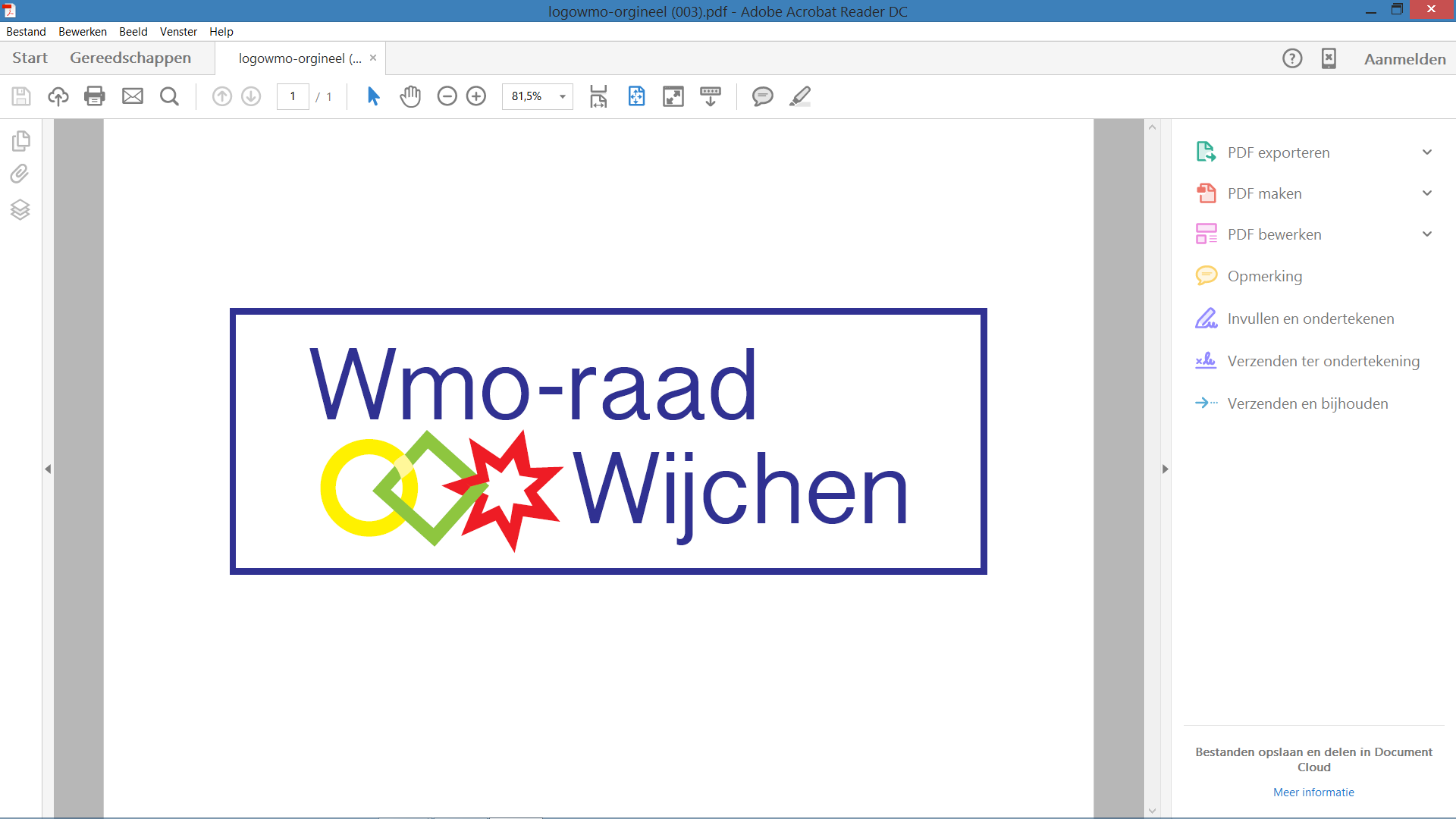 Opening De voorzitter opent de vergadering.Vaststellen agendaDe agenda wordt vastgesteld. 							     Goedkeuring Notulen d.d. 9 maart 2022Op pagina 2 staat vermeld dat er “Moeilijk om plekken voor dagbesteding te vinden.” Een lid merkt op dat er vanuit het Werkbedrijf   in Wijchen bij een aantal instellingen dagbestedingsplaatsen geregeld waren. Mogelijk zijn er plaatsen niet ingevuld waar de gemeente gebruik van zou kunnen maken.  Dit punt in een mail zetten naar Noortje. Zij zal dit doorsturen naar Jessie. 

Pagina 2: Wet verplichte GGZ: er staan mooie afspraken in, er zijn grote wachtlijsten en het komt allemaal niet goed van de grond. Wie houdt in de gaten of de afspraken in gang gezet worden? Dit punt op 26 april bij de heer Kip aankaarten. De notulen worden goedgekeurd.Interne zaken Wmo-raad Wijchen
4.1 Samenstelling Wmo-raad Wijchen
Het gesprek met een nieuw kandidaat is geweest. Betrokkene  twijfelt of de inbrengen voldoende  is tijdens de vergaderingen. De voorzitter geeft aan dat die twijfels  normaal zijn en dat er tijd nodig is om in de materie thuis te raken.De kandidaat gaat als nieuw lid van de Wmo-raad Wijchen door.De wenselijkheid voor  een nieuw (vrouwelijk) lid met een politieke achtergrond, wordt aanhouden.4.2 Verslag Kascontrolecommissie
Er heeft een goed gesprek plaats gevonden. De boekhouding werd bekeken.De penningmeester ontvangt waarderende complimenten. De leden van de kascontrolecommissie adviseren de voorzitter aan de overige leden voor te stellen de penningmeester voor het boekjaar 2021 decharge te verlenen. 4.3 Decharge Penningmeester
De voorzitter volgt het advies van de commissie. Na instemming van de ledenwordt de penningmeester decharge verleend.4.4 Jaarverslag 2021 (8 april)
Voor het Jaarverslag 2021 is de indeling van het jaarverslag van 2020 gebruikt. 
leden hebben suggesties voor enkele toevoegingen: 
-     de brief die verstuurd is naar de politieke partijen in het kader van de      verkiezingsprogramma’sBij het tot stand komen van de Wijchense Koepel ook melden, dat er  pogingen gedaan zijn in het kader van de Inclusie, de BTB-groep erbij te betrekken, maar de groep  distantieert zich jammer genoeg van de Koepel.Benoem de onderwerpen uit de Wmo, Jeugd en passend onderwijs, die in de loop van het jaar vanuit de landelijke overheid tot  taakvelden zijn gaan behoren die op het bordje van de gemeente komt te liggen.Speerpunten 21: een aantal kleine tekstuele aanpassingen. Aandachtsgebieden w.o.
5.1 Brainstromen over criteria voor het gesprek met de Wegwijs. Wat willen wij? Door middel van de Wegwijs wilt de Wmo-raad zichtbaarder worden. De Wmo-raad wil een vast, duidelijk, zichtbaar plekje op gemeentepagina. Wat is het doel hiervan? Het doel is om iets interactiefs op poten te zetten. Burgers kunnen reageren op onderwerpen waar de Wmo-raad over adviseert aan de gemeente. Vijf keer per jaar zal dit gedaan worden. Een klein redactiegroepje is hiervoor nodig. Dit wordt in ieder geval een jaar lang gedaan. Mail uitzetten naar Noortje met het verzoek na te gaan of er nog een plek is voor de Wmo-raad op de gemeentepagina. Onderdeel van communicatie?Moet er nog meer gedaan worden aan communicatie? Eerst het bovenstaande proberen. Alle leden wordt verzocht op de site: www.wijchen.nl te kijken en er tijdens de volgende vergadering op terug te komen.Willen wij een gedragscode?	De Wmo-raad heeft alleen contact met gemeenteambtenaren dus gaat hier verder niets mee doen.  Van belang is dat ook de Wmo-raad weet dat de gemeente Wijchen een gedragscode heeft, deze kent en daar naar handelt. 
Contact met LeefbaarheidsgroepenVerzoek van het lid van de Wmo-raar voor vervanging op 20 april.
Een beleidsambtenaar  gaat dit organiseren, maar wist niet dat de Wmo-raad hierbij betrokken was. Zij gaat op 14 april kennismaken met Hans en wil graag de rol van de Wmo-raad met betrekking tot de gezamenlijke leefbaarheidsgroepen duiden. De voorzitter en de secretaris gaan op 20 april naar deze bijeenkomst. De verslagen van deze vergaderingen zullen voortaan standaard met de Wmo-raad gedeeld worden. 5.3 Seniorencentrum
Het Seniorencentrum maakt een doorstart in Villa Sterrebosch. Op 20 april wordt het opnieuw geopend. Er is geen inloop meer. Het zal voortaan om programma’s  gaan.5.4 Wijchense Koepel SDW
Besluitenlijsten van 23 september en 25 november gaven geen aanleiding voor opmerkingen. 6	Brief van de FNV
Hoe kunnen mensen die niet digitaal vaardig zijn hier een beroep op doen? Een deze dagen gaat ook een artikel hierover naar diverse kranten. 
Er zijn meerdere klachten over de bereikbaarheid van de gemeente. Is dit iets voor de Wmo-raad? Hier willen ze wel wat mee doen. Eerst binnen de Koepel onder de aandacht brengen en daarna op terugkomen. Dit terugkoppelen aan Erik ReijnenDe mail van 22 mrt. Inzake leerlingenvervoerDit stuk is op beleidsniveau gemaakt en is van belang als er narigheid is. 
In dit stuk is niet gekeken naar het belang van het kind. Het systeem is leidend en niet de mensen.   Het is de wetgeving, maar het past niet altijd bij de hulpvraag.
Over maximale reisduur kan de Wmo-raad niets vinden. Dit aspect wordt onder de aandacht gebracht bij de contactambtenaar. Rondvraag
Gemeentelijke Inspraakverordening is via een Webinar te volgen. Mocht je niet kunnen, kan je je melden zodat er informatie en dergelijke naar je toe wordt gestuurd. Gerard gaat na hoe ze zich hiervoor kunnen melden. 13 april 2022PlaatsPastorie van de Antonius Abt KerkVoorzitter Henk GrootveldNotulist Lissy van Delden      Aanwezig: WMO raad.     Gemeente Wijchen      Gasten Henk Grootveld, Gerard Wesseling,       Ben Penterman, Thea van Vlijmen, Hans Gunsing